                                                                                             оектРОССИЙСКАЯ ФЕДЕРАЦИЯРОСТОВСКАЯ ОБЛАСТЬМУНИЦИПАЛЬНОЕ ОБРАЗОВАНИЕ «ШОЛОХОВСКОЕ ГОРОДСКОЕ ПОСЕЛЕНИЕ»АДМИНИСТРАЦИЯ ШОЛОХОВСКОГО ГОРОДСКОГО ПОСЕЛЕНИЯПОСТАНОВЛЕНИЕот 15.08.2023 № 181р.п. ШолоховскийОб утверждении отчета о финансировании и освоении проводимых программных мероприятий муниципальной программы Шолоховского городского поселения  «Управление муниципальным имуществом»             за 1 полугодие 2023 годаВ соответствии с бюджетным законодательством Российской Федерации, Постановлением Администрации Шолоховского городского поселения от 19.03.2018 №57 «Об утверждении Порядка разработки, реализации и оценки эффективности муниципальных программ Шолоховского городского поселения» Администрация Шолоховского городского поселенияпостановляет:1. Утвердить отчет о финансировании и освоении проводимых программных мероприятий по муниципальной программе Шолоховского городского поселения «Управление муниципальным имуществом» за 1 полугодие 2023 года согласно приложению к настоящему постановлению.2. Настоящее постановление вступает в силу с момента  официального опубликования и подлежит размещению на официальном сайте Администрации Шолоховского городского поселения.3. Контроль за исполнением постановления возложить на специалиста сектора по земельным и имущественным отношениям Н.В. Гугуеву.            Глава Администрации Шолоховского городского поселения                                         О.П. Снисаренко                                                                                                                                 Приложение                                                                                                                                 к постановлению Администрации                                                                                                                              Шолоховского городского поселения	                                                                    от 15.08.2023 № 181Отчет об исполнении плана  реализации муниципальной программы Шолоховского городского поселения «Управление муниципальным имуществом»    отчетный период 01.07.2023 г.<1> Под отчетной датой понимается первое число месяца, следующего за отчетным периодом.Главный   специалист	Я.В. Гуреева№ п/пНаименование основного мероприятия,мероприятия ведомственной целевой программы,контрольного события программыОтветственный 
исполнитель  
  (ФИО)Результат реализации мероприятия (краткое описание)Фактическая дата начала   
реализации 
мероприятияФактическая дата окончания
реализации  
мероприятия, 
наступления  
контрольного 
событияРасходы местного бюджета на реализацию муниципальной      
программы, тыс. руб.Расходы местного бюджета на реализацию муниципальной      
программы, тыс. руб.Расходы местного бюджета на реализацию муниципальной      
программы, тыс. руб.Заключено   
контрактов на отчетную дату, тыс. руб. 
№ п/пНаименование основного мероприятия,мероприятия ведомственной целевой программы,контрольного события программыОтветственный 
исполнитель  
  (ФИО)Результат реализации мероприятия (краткое описание)Фактическая дата начала   
реализации 
мероприятияФактическая дата окончания
реализации  
мероприятия, 
наступления  
контрольного 
событияпредусмотреномуниципальной программойпредусмотреномуниципальной программойфакт на отчетную дату <1>Заключено   
контрактов на отчетную дату, тыс. руб. 
12234566781Муниципальная программа  «Управление муниципальным имуществом»Муниципальная программа  «Управление муниципальным имуществом»Муниципальная программа  «Управление муниципальным имуществом»Муниципальная программа  «Управление муниципальным имуществом»Муниципальная программа  «Управление муниципальным имуществом»Муниципальная программа  «Управление муниципальным имуществом»Муниципальная программа  «Управление муниципальным имуществом»Муниципальная программа  «Управление муниципальным имуществом»Муниципальная программа  «Управление муниципальным имуществом»1Подпрограмма 1. «Повышение эффективности управления муниципальным имуществом»Гугуева Надежда Васильевна01.01.2023 31.12.2023 220,329,629,61.1Основное  мероприятие                   1.1.1Изготовление технической документации на объекты недвижимого имущества (технический план, технический паспорт)01.01.2023 31.12.2023 20,00,00,01.1.2оценка рыночной стоимости объектов недвижимого и движимого имущества муниципальной собственности01.01.2023 31.12.2023 20,00,00,01.1.3расходы на содержание имущества казны01.01.2023 31.12.2023 180,329,629,62Подпрограмма 2    «Землеустройство»Гугуева Надежда Васильевна01.01.2023 31.12.2023 120,086,386,32.1Основное  мероприятие          01.01.2023 31.12.2023 2.1.1Подготовка документов, содержащих необходимые сведения для осуществления государственного кадастрового учета01.01.2023 31.12.2023 0,00,00,02.1.2Оценка рыночной стоимости земельных участков01.01.2023 31.12.2023 0,00,00,02.1.3Другие земле-устроительные работы01.01.2023 31.12.2023 120,086,386,3Итого по муниципальной программе340,3115,9115,9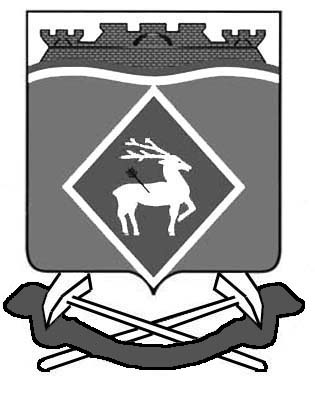 